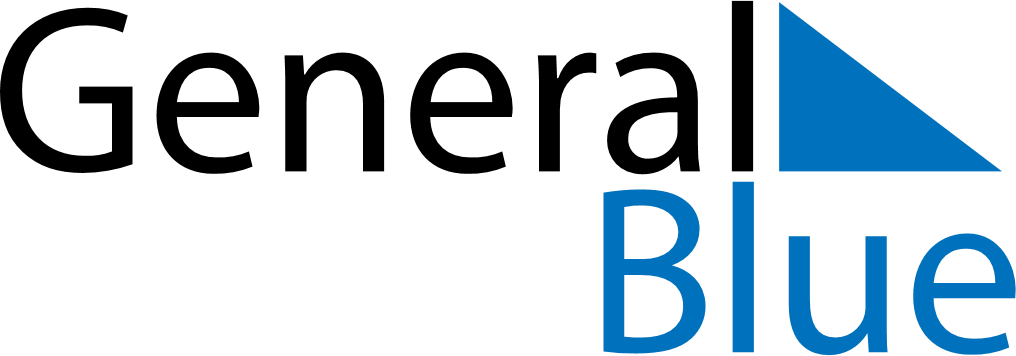 March 2018March 2018March 2018March 2018GuyanaGuyanaGuyanaSundayMondayTuesdayWednesdayThursdayFridayFridaySaturday1223PhagwahPhagwah456789910111213141516161718192021222323242526272829303031Good FridayGood Friday